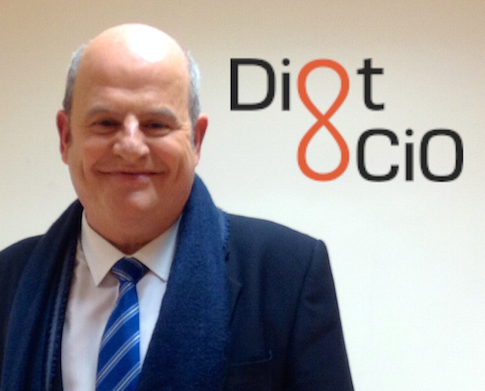                                                          Colegiado M05242 COPMPsicólogo Clínico, consultor modelo Tavistock y comunicador Con consulta de psicología desde 1984, colaboro con instituciones publicas, privadas, empresas, Escuelas de negocios, Universidades, ONG y Fundaciones. Fundador del PROGRAMA DIOT; Desarrollo Integral de Ocio y Tiempo Libre. Desarrollo de programas para la promoción de la salud, la calidad de vida y solidaridad. Desde 2000PROFESOR Curso Ecodesarrollo y Cuidado verde. La Naturaleza como inspiración y modelo de vida. Universidad Menéndez Pelayo. Taller “Ruta de bioinspiración y psicoentrenamiento (Nature PsychoTraining) en el entorno”.  Cuenca 8-10 Noviembre 2023.Curso Superior Universitario de Instructor de Mindfulness de Centro DhammaSati y Universidad Rey Juan Carlos. Profesor del Taller Mindfulness y Psicoentrenamento en la Naturaleza (Nature Psycho Training ).  Primavera 2018.Facultad de Psicología Universidad de Sevilla y FEDER (Federación Española de Enfermedades Raras) I Master en Intervención Psicológica Integral en Enfermedades Poco Frecuentes, de . impartiendo “Gestión emocional y proceso de adaptación a las enfermedades”. Curso 2014/16. Nombrado Padrino de la primera promoción del Master  13 Marzo 2015. Universidad Europea de Madrid. Master Universitario en Psicología General Sanitaria. Colaborador para la impartición, desarrollo de conferencias y enseñanzas en la asignatura -Intervención psicológica en la vejez-  impartiendo la sesión de  Nature Psycho Training. Desde 1 Abril 2015 a 2017.Universidad Nebrija en el Grado de Psicologia desde 2017 Convenio de colaboración.Colegio Oficial de Psicólogos de Madrid Curso Experto en Intervención Social en la Enfermedad de Alzheimer. desde 201.Organizado por EMOTIVA esta certificado por la Universidad CES DON BOSCO adscrito a la Universidad Complutense de Madrid (UCM) desde 2013. Postgrado de Especialista en Psicología Positiva ; Educación, Salud y Empresa.  Escuela de Voluntariado de la Comunidad de Madrid. Dando cursos e implantando programas, grupos de apoyo y motivación a voluntarios de ONG e instituciones publicas. Desde Enero de 2002.La Caixa participando desde 2000 hasta 2007 como consultor de QNR Consultoría de recursos humanos SL,  en programas de formación para Formadores internos/ tutores de la Caixa y nuevos empleados de oficinas , impartiendo en la Dirección Territorial Centro DTC. Cursos de comunicación, dinamización de grupos  y trabajo en equipo.Fundación Instituto de Ciencias del Hombre: desde 1991 a 2012 miembro del cuadro de profesores participando en programas de formación de profesionales y en Comunicación.INTERVENCIONES EN GESTIÓN EMOCIONAL Y APOYO PSICOLÓGICO EN DUELO Y EMERGENCIAS. Atención psicológica y apoyo a Profesionales Sanitarios de la Comunidad de Madrid por el COVID-19 -Marzo 2020. Desde el dispositivo creado por el Colegio Oficial de la Psicología de Madrid.Apoyo a voluntarios de la ONG Solidarios para el Desarrollo que prestaban servicio en IFEMA por atentados 11 M marzo 2004Apoyo y ventilación emocional a psicólogos que intervinieron con  familias atentado 11 M.Apoyo a familias en IFEMA por accidente Spanair en Barajas, 2008 a través del Colegio Oficial de Psicólogos de Madrid.Impartiendo cursos de Formación 2015-16 en “Gestión emocional en situaciones de crisis y emergencias” desde la consultora PRYSMA . para profesionales y directivos de aeropuertos de AENA  ; RAAV suplentes de los aeropuertos Responsables de Atención a Víctimas y Familiares (RAAV) titulares de los aeropuertosCoordinadores de autoprotecciónEquipo de apoyo de la DRA (Director Grupo, ejecutivos y resto de personal de apoyo de la DOSS). Optimismo; Inteligencia Emocional y Gestión de Conflictos para Personal Sanitario. Hospital Universitario del Sureste Madrid 18 mayo 2016.Coordinador del grupo de apoyo familias de la Asociación ASEM desde el COPM 2010/11Colaboración documental duelo infantil y juvenil de Grupo Albia. “Hoy tengo la Edad de mi Padre”. Estreno en Cine Capitol. Madrid 20 Abril 2017Impartición del Taller; Optimismo inteligente como estrategia en la gestión de crisis. II SEMINARIO LIDERAZGO Y COMUNICACIÓN EN EMERGENCIAS -UME- Unidad Militar de Emergencias. Lunes 22 octubre 2018II SEMINARIO LIDERAZGO Y COMUNICACIÓN EN EMERGENCIAS -UME- Unidad Militar de Emergencias. Diploma Asistencia del 22 a 26 octubre 2018. Desde 1997 realizando grupos de Duelo en consulta y ADELA. GRUPOS DE TRABAJO Excoordinador y miembro fundador del grupo de trabajo en enfermedades neurodegenerativas y raras del Colegio Oficial de Psicólogos de Madrid. Enero de 2004 a 2011.Miembro grupo trabajo humor y optimismo saludables del Colegio Oficial de Psicólogos de Madrid. Cocoordinador la Sección de Optimismo y las Jornadas Desde enero de 2010PUBLICACIONESAutor de la Guía de Apoyo Psicológico en la Esclerosis Lateral Amiotrófica: ELA. 1ª Edición Castellano 1996.  2ª Edición 1998Guia de suport psicológic en l´Esclerosi Lateral Amiotrófica. Autor  / Edición en catalá 2002:  Fundación laCaixa y Grupo de Soporte de ELA CataluñaApoyo emocional y psicológico en la ELA. Guía para pacientes, familiares y profesionales. Coautor/ Asociación Andaluza de Esclerosis Lateral Amiotrófica. ELA Andalucía 2008.Coautor de la guía de Apoyo psicológico para Enfermedades Raras de FEDER Federación Española de Enfermedades Raras. Mayo 2009DIRECCIÓN Y CREACIÓN DE PROGRAMAS CRUZ ROJA MADRID  ESPACIO POZAS. ACTIVA TU VIDA  Y TU ENTORNO- Espacio de encuentro de Psicologí Positiva para ciudadanos. Septiembre de 2010 a Actualidad.FUNDACION LA CAIXA. I, II Y III SEMINARIO DE FORMACIÓN PARA PSICÓLOGOS: ELA APOYO EMOCIONAL Y PSICOLÓGICO. En Barcelona, Valencia y Madrid con sus respectivos Colegios oficiales de psicólogos y Asociaciones de ELA. Junio 2004 a Octubre 2005.  http://diotocio.com/wp-content/uploads/2014/10/DOSSIER-SEMINARIOS-ELA-mayo-05-.pdfLA CASA ENCENDIDA Fundación Monte Madrid. PROGRAMAS DE OCIO INTERGENERACIONAL E INCLUSIVO: Contigo en Casa; píldoras Online para fortalecer el tiempo libre, durante la pandemia 1 al 30 Abril 2020."Por una casa para todos” XIII Ediciones. Con Talleres de radio, dibujo, música, dibujo, fotografía y huerto urbano educativo en Parque del retiro. En colaboración con 6 ONG e instituciones Públicas. Febrero de 2006 a  2020. “Educar nuestro Tiempo de Ocio” de La Casa Encendida de Obra Social Caja Madrid), de 2004 a 2006.ESCUELA VOLUNTARIADO DE LA COMUNIDAD DE MADRID. Espacio de activación y dinamización de voluntarios . Enero de 2007 a 2010 . SECCIÓN POSITIVISMO PROFESIONAL SOCIOSANITARIO DE FARMACITAS. Plataforma de servicios Farmacitas. Desde Septiembre de 2010 a 2015.PROGRAMA NATURALEZA Y BIENESTAR PSICOLÓGICO. PASEOS POR ESPACIOS DE BIOINSPIRACIÓN Y PSICOENTRENAMIENTO. Desde 2002 realizo sesiones de psicoterapia individual-grupal y formación en entornos de Naturaleza. He creado este programa e introducido en España Espacios de Bioinspiración y psicoentrenamiento -Nature Psycho Training-“ desde 2017, con actividades en entornos naturales de Parques y jardines por España y divulgado en diferentes medios de comunicación. Toda la información en este enlace http://diotocio.com/wp-content/uploads/2023/10/curriculum-reseña-JUAN-CRUZ-Noviembre-2023-naturaleza.pdf   DRIVE DE GOOGLE  https://drive.google.com/file/d/1oAjRmiTeUxRMo4Azj6BcbyMkKw4Lh2wn/viewNOMBRAMIENTOS Miembro de Honor de Asociación Española de Esclerosis Lateral Amiotrófica ADELA 2004.Asesor de Presidencia Consejo General de Colegios Oficiales de Psicólogos en el ámbito de las Enfermedades Raras 2013 a 2014.Vicepresidente de Liga de los Optimistas de España, perteneciente a la Asociación Europea Optimistas sin Fronteras desde noviembre 2013.Consultor de proyectos Europeos intergeneracionales. Miembro del Comité Consultor en España del proyecto GENERATE . Universidad de Granada y Lifelong Learning Programme GENERATE (Programa de Aprendizaje Permanente -Comisión Europea-  Sub-Programa: Leonardo Da Vinci ). Consultor de proyectos Europeos intergeneracionales. Enero de 2013.Convenio de Cooperación Educativa con la Universidad Antonio Nebrija (para la formación y practicas de alumnos del Grado de Psicología) Desde 8 Febrero 2017.Miembro de Seminario de Trabajo de reconexión con la Naturaleza del Centro Nacional de Educación Ambiental – CENEAM  Desde 2023.https://www.miteco.gob.es/es/ceneam/grupos-de-trabajo-y-seminarios/reconexion-naturaleza/reconexion-naturaleza.aspxMEDIOS DE COMUNICACIÓN Y REDES SOCIALES 2.0 DIOTOCIODiploma reconocimiento Psicólogo Divulgador en radio, TV, prensa y revistas. Colegio Oficial de la Psicología de Madrid -COPM-. Desde Febrero de 2013.Dirección de la Sección Optimismo en el programa Graffiti de Radio Euskadi . Septiembre a julio de 2012.Madrid Noviembre 2003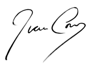 